ГОСУДАРСТВЕННОЕ  БЮДЖЕТНОЕ ОБЩЕОБРАЗОВАТЕЛЬНО УЧРЕЖДЕНИЕКРАСНОДАРСКОГО КРАЯШКОЛА-ИНТЕРНАТ СПОРТИВНОГО ПРОФИЛЯ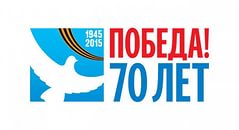 «Есть память, которой не будет конца»общешкольная линейка, посвященная 70-летию Победы в Великой Отечественной войне
2015Цели:   Воспитывать патриотизм и любовь к родине, уважение к историческому прошлому   своего народа, пробуждать интерес к   историческим  событиям.Задачи:Способствовать развитию интереса учащихся к истории своей Родины, ее прошлому, ее настоящему. Поддерживать инициативу и творчество учащихся.Воспитывать у учащихся уважительное отношение к нравственным ценностям своей   Родины. Стимулировать у детей нравственные мотивы поведения. Укреплять связь поколений.      3.   Развивать умение публичного выступления                        1.Фанфары к открытию линейки «День Победы». День Победы 9 Мая - Праздник мира в стране и весны.В этот день мы солдат вспоминаем,Не вернувшихся в семьи с войны...В этот праздник мы чествуем дедов, Защитивших родную страну, Подарившим народам ПобедуИ    семидесятую   нашу весну!1-й ведущий: Тем, кто шел в бой за Родину, выстоял и победил...2-й  ведущий: Тем, кто улетал вместе с дымом из бухенвальдских  печей...3-й  ведущий: Тем, кто на века канул в фашистском плену...4-й  ведущий: Тем, кто под машины ложился вместо понтонных мостов...1-й  ведущий: Всем тем, кто ушел в бессмертие и победил, посвящается...Внимание!    Торжественная  линейка,  посвященная   семидесятилетию  Великой  Победы    объявляется   открытой! 2.Звучат гимны  России и КубаниСлово для поздравления предоставляется директору.  1-й ведущий: Июнь. Россия. Воскресенье.
Рассвет в объятьях тишины.
Осталось хрупкое мгновенье
До первых выстрелов войны.       2-й ведущий: Через секунду мир взорвётся,
Смерть поведёт парад-алле,И навсегда погаснет солнце
Для миллионов на земле.й ведущий: Безумный шквал огня и стали
Не повернётся сам назад.
Два «супербога»: Гитлер – Сталин,
А между ними страшный ад.      3.  Взрыв бомб.        3-й ведущий:       Против нас полки сосредоточив, 
Враг напал на мирную страну. 
Белой ночью, самой белой ночью 
Начал эту чёрную войну!     (Верим в ПобедуВ. Шефнер)      4-й ведущий:       Степан Щипачев      Казалось, было холодно цветам,
и от росы они слегка поблёкли.      Зарю, что шла по травам и кустам,
обшарили немецкие бинокли.       4-й ведущий:       Цветок, в росинках весь, к цветку приник,
и пограничник протянул к ним руки.
А немцы, кончив кофе пить, в тот миг
влезали в танки, закрывали люки.      1-й ведущий:       Такою все дышало тишиной,
что вся земля еще спала, казалось.
Кто знал, что между миром и войной
всего каких-то пять минут осталось!       2-й ведущий:        Взорвалась громом тишина,       граница копотью покрылась,       и беспощадная война       в страну Советов покатилась.      4. Звучит  мелодия песни "Священная война".       3-й ведущий:        Вставайте, люди русские,        На смертный бой!       На страшный бой.1-й ведущий: Сорок первый! Июнь.Год и месяц борьбы всенародной,Даже пылью временЗатянуть эту дату нельзя.2-й ведущий: Поднималась странаИ на фронт уходила поротно,Кумачовые звездыНа полотнах знамен унося. 3-й ведущий: Мы потери несли, но не сдался народ, Гибли мы, но страну не отдали,
Пусть наш враг на могилах  песни поет,
Но мы верили в силу, мы знали.4-й ведущий: Сквозь кровь и пот, через огонь и воду,Сквозь дым пожарищ, через трупный смрад,Отстаивая право на свободу,К победе шел, Россия, твой солдат.1-й ведущий: Но не сломила сердце, не сгубилаИ душу не растлила нам война.Видать нечеловеческая силаЕму - солдату русскому - дана!1-й ведущий: Дни бежали и недели,
Шел войне не первый год.
Показал себя на деле
Богатырский наш народ.
2-й ведущий:  Ленинградская блокада,
Дни и ночи Сталинграда,
Дон и Курская дуга,
И уже назад – на шагу!
Все вперед, вперед к рейхстагу,
Чтобы там добить врага…
3-й ведущий: 
Не расскажешь даже в сказке,
Ни словами, ни пером,
Как с врагов летели каски
Под Москвою и Орлом.4-й ведущий: 
Как сражались партизаны –
Ими Родина горда!
Как залечивают раны
Боевые города. 
 1-й ведущий: 
Не забудем тех героев,
Что лежат в земле сырой,      Жизнь отдав на поле боя
За народ – за нас с тобой.2-й ведущий: 
Никогда мы не забудем
Их геройские дела.
Честь и слава этим людям
И великая хвала! Чтец.  
На братских могилах не ставят крестов
И вдовы на них не рыдают.
К ним кто-то приносит букеты цветов
И Вечный огонь зажигает.
Здесь раньше вставала земля на дыбы,
А нынче – гранитные плиты.
Здесь нет ни одной персональной судьбы –
Все судьбы в единую слиты.      А в Вечном огне видишь вспыхнувший танк,
Горящие русские хаты,
Горящий Смоленск и горящий рейхстаг,
Горящее сердце солдата.
У братских могил нет заплаканных вдов –
Сюда ходят люди покрепче.
На братских могилах не ставят крестов,
Но разве от этого легче?!
В. Высоцкий1-й ведущий: Нет солдат неизвестных
Есть известный герой
Долг исполнивший честно
Перед Отчей землей.
Он Россию не бросил2-й ведущий: 
В трудный час для нее.
Вышел он, как Матросов,
По команде: «В ружье»
Пусть растаял, как песня
Среди русских полей
Нет солдат неизвестных
У Отчизны моей.5. Фонограмма   песни  «ПОКЛОНИМСЯ ВЕЛИКИМ ТЕМ ГОДАМ»      Неугасима память поколений,  
И память тех, кого так свято чтим, 
Давайте, люди, встанем на мгновение 
И в скорби постоим и помолчим.       Минута молчания 6.«Запись звука метронома»

       1-й ведущий: Низкий поклон Вам, дожившим, за то, что в самое тяжелое время испытаний не теряли веру в Победу и победили!
2-й ведущий:            Мы родились, когда все было в прошлом, 
Победе нашей не один десяток лет, 
Но как нам близко то, что уже в прошлом. 
Дай Бог вам, ветераны, долгих лет! 
И каждый год душа болит, рыдает, 
Когда нам память выдает слова. 
Дух праздника в воздухе витает, 
А на глазах печали пелена. 1-й ведущий:
Спасибо вам, что мы войны не знали, 
Что мы не слышим шума страшных лет, 
Что вы нам жизнь своею жизнью дали! 
Дай Бог вам, ветераны, долгих лет! 
2-й ведущий:Пусть помнят все про подвиг вашей жизни, 
Пусть люди помнят ваши имена. 
И пусть умолкнут войны, что есть в мире 
В тот день, когда черемуха цвела. 3-й ведущий:
Да, - это праздник вашей седины, 
Вы пережили много бед. 
Поклон нижайший, до самой земли, 
Дай Бог вам, ветераны, долгих лет!4-й ведущий:Вы выстоять сумели в Сталинграде, не захлебнулись волнами в Крыму. 
Но словно снайпер, спрятанный в засаде, вас выбивает жизнь по одному. 
Пока в обойме есть ещё патроны, покуда  бьются жаркие сердца, 
- Займите круговую оборону, держитесь ветераны до конца!1-й ведущий:
Вас с каждым годом остаётся меньше, прошедших сквозь свинцовый ад. 
Благословляю сыновей и женщин сажать сады, выращивать внучат. 
Сажать, растить, но не за тем, чтоб снова все это стало жертвою войны. 
А чтоб встречалось это проклятое слово, лишь в словаре огромной                                                                                               толщины!Поочередно учащиеся 7 класса.
Я не хочу, чтоб голос орудийной канонады услышал мой ребенок. Мой и твой! 
Я не хочу, чтоб голод Ленинграда коснулся их блокадною рукой. 
Я не хочу, чтоб доты обнажились как раковая опухоль земли, 
Я не хочу, чтоб вновь они ожили и чью-то жизнь с собою унесли! 
Пусть вскинут люди миллион ладоней и защитят прекрасный солнца лик 
От гари пепелищ и от Хатынской боли. Навечно! Навсегда! А не на миг!(Музыка звучит громче,  читающие  отпускают в небо белые шары, как символ светлой памяти и благодарности ветеранам)Я не хочу, чтоб голос орудийной канонады услышал мой ребенок. 
Мой и твой! Пусть мир взорвется криком: 
Дети: «Нет! Не надо!»  
1- й ведущий:     Нам нужен мирный свод над головой!!!  Читающие выпускают  голубые  шары, как символ чистого неба).2- й ведущий: Взмыл над Рейхстагом красный флаг в цветущем мае! 
 Победы символ! Радость всей земле! 
 И миру громкогласно объявляя: 
 «Мы, ПОБЕДИТЕЛИ!»     Конец ВОЙНЕ!!! (Красные сердца в виде шаров выпускают в небо, как символ крови погибших за Родину )      3- й ведущий:     В девятый день ликующего маяКогда легла на землю тишинаПромчалась весть от края и до краяМир победил – окончена война!     1- й ведущий:          Победа! Какое крылатое слово!
Оно как огонь зажигает сердца,
Оно пережить заставляет любого,
Оно поднимает на подвиг бойца.     2- й ведущий:         Салют и слава годовщине
Навеки памятного дня. 
Салют победе, что в Берлине
Огнем попрала мощь огня.     3- й ведущий:          Салют ее большим и малым
Творцам, что шли путем одним,
Ее бойцам и генералам, 
Героям, павшим и живым    4- й ведущий:         Мы – дети свободной и мирной страны    Народ наш великий не хочет войны!    И матери наши, и наши отцы –    За мир, за свободу, за счастье борцы!    1-й ведущий:         Мы учимся в школе, растим тополя,    Мы любим походы в леса и поля.    Нам в жизни открыты любые пути,    Под небом спокойным хотим мы расти!    2- й ведущий:     Задохнулись канонады.В мире – тишина.На большой земле однаждыКончилась война.Будем жить, встречать рассветы,Верить и любить.Только не забыть бы это!Лишь бы не забыть!    3- й ведущий:     Эта память - верьте, люди –Всей Земле нужна.Если мы войну забудемВновь придёт война.Фонограмма песни «День Победы»    Проводится смотр строя и песни.